MAT – MNOŽENJE BROJA 9                                                  25.5.2020.	DIJELJENJE BROJEM 9   Pogledati video. Proučiti link.https://www.e-sfera.hr/dodatni-digitalni-sadrzaji/819507a5-64a0-4c23-9783-8e3e9fa19f76/https://hr.izzi.digital/DOS/1109/3237.htmlUDŽBENIK 100. str RIJEŠITI ZNAM i PROUČITI.Napisati naslov u bilježnicu, zalijepiti i riješiti zadatke.Množenje broja 9, Dijenjenje brojem 9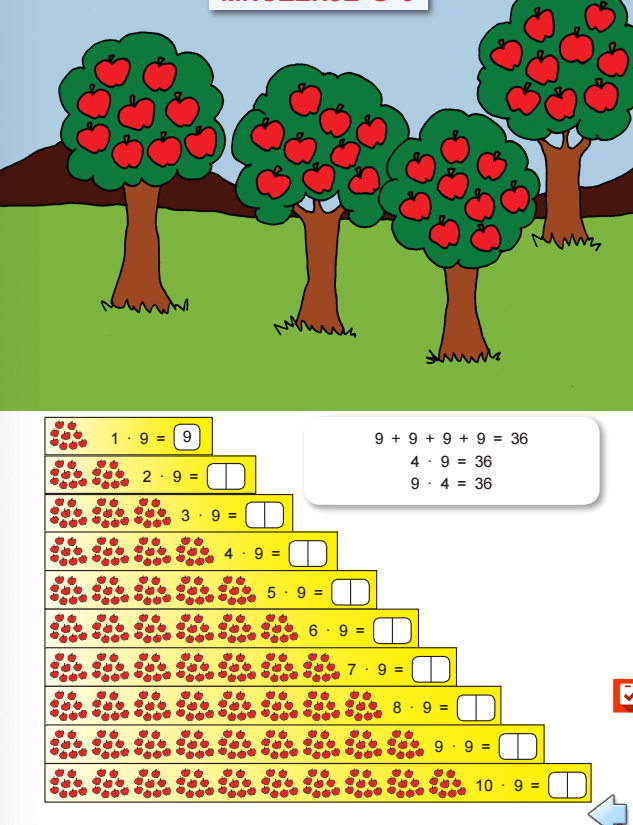 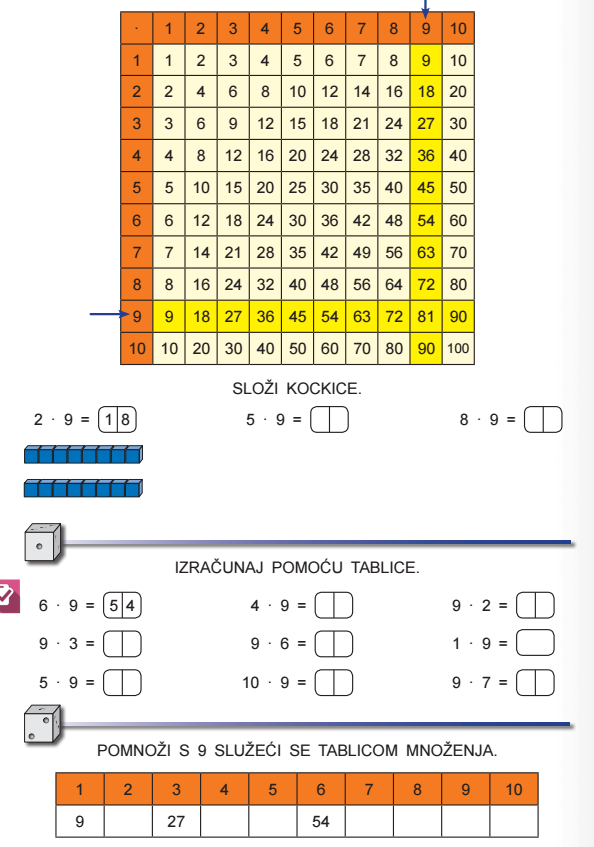 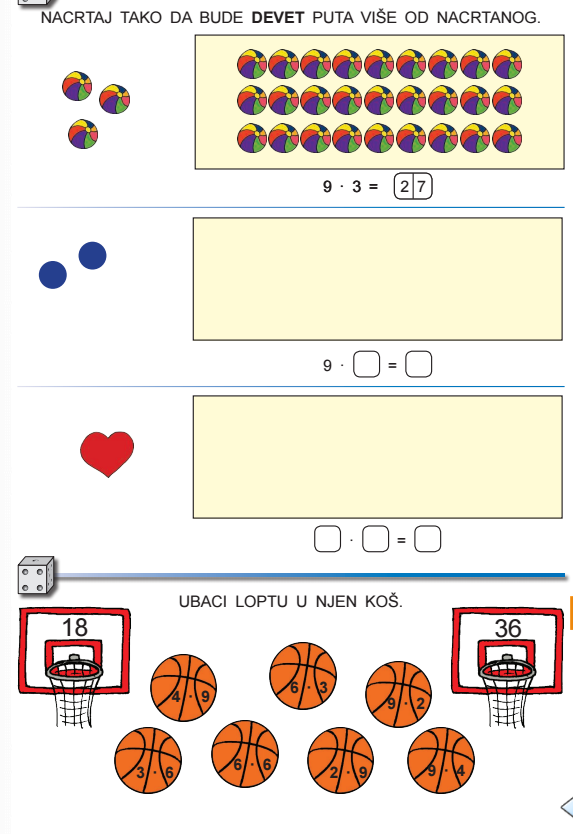 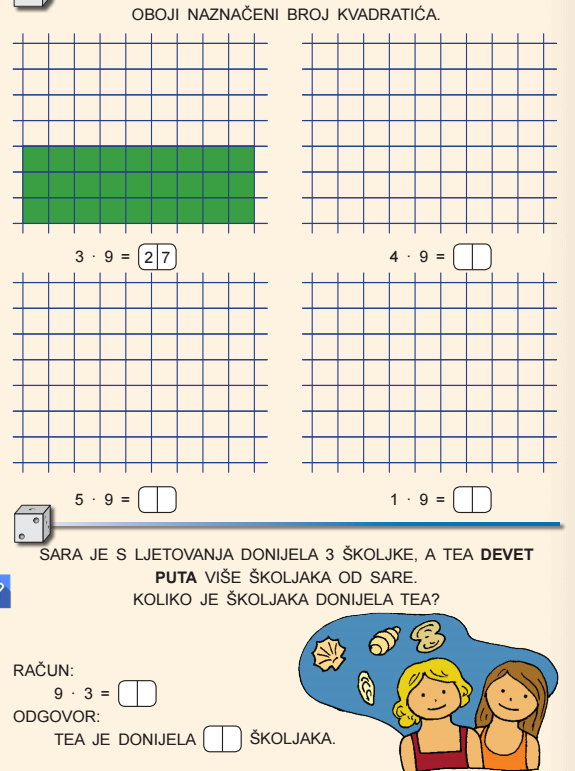 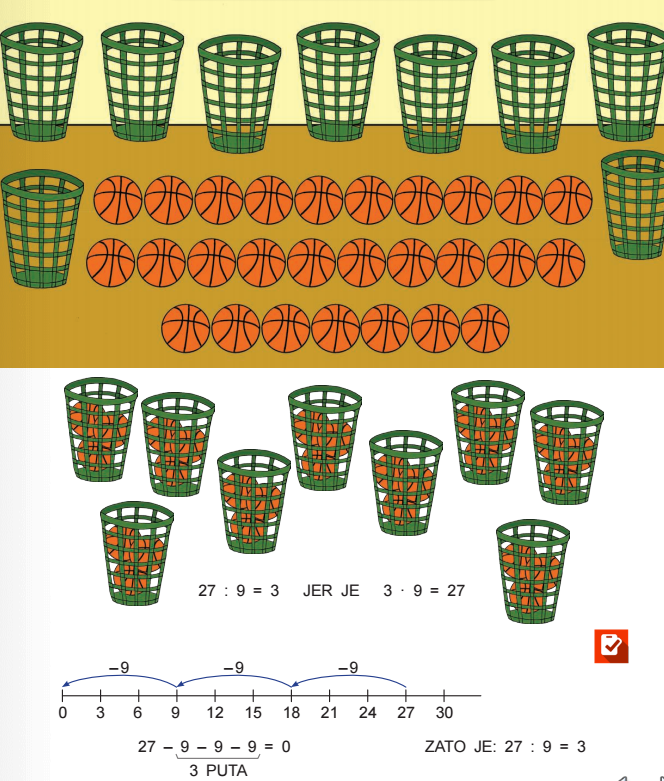 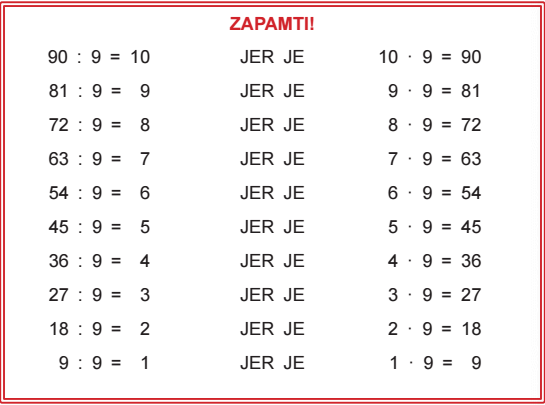 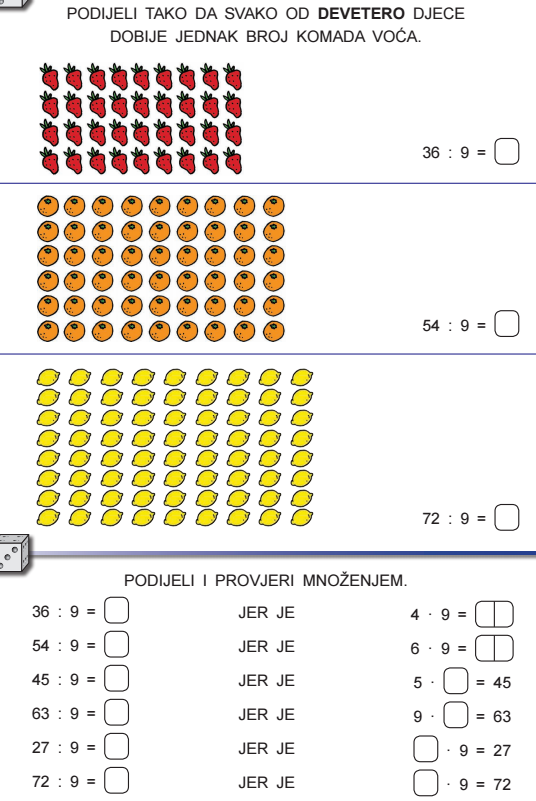 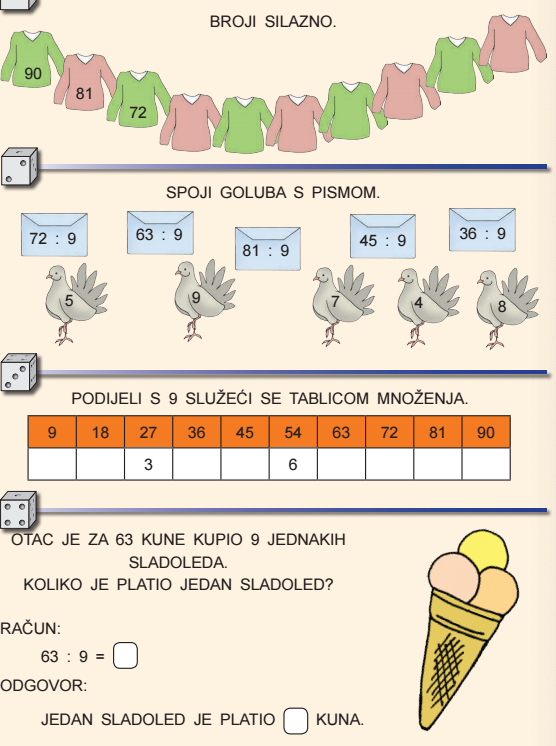 